INFORME SOBRE AUTISMO INFANTIL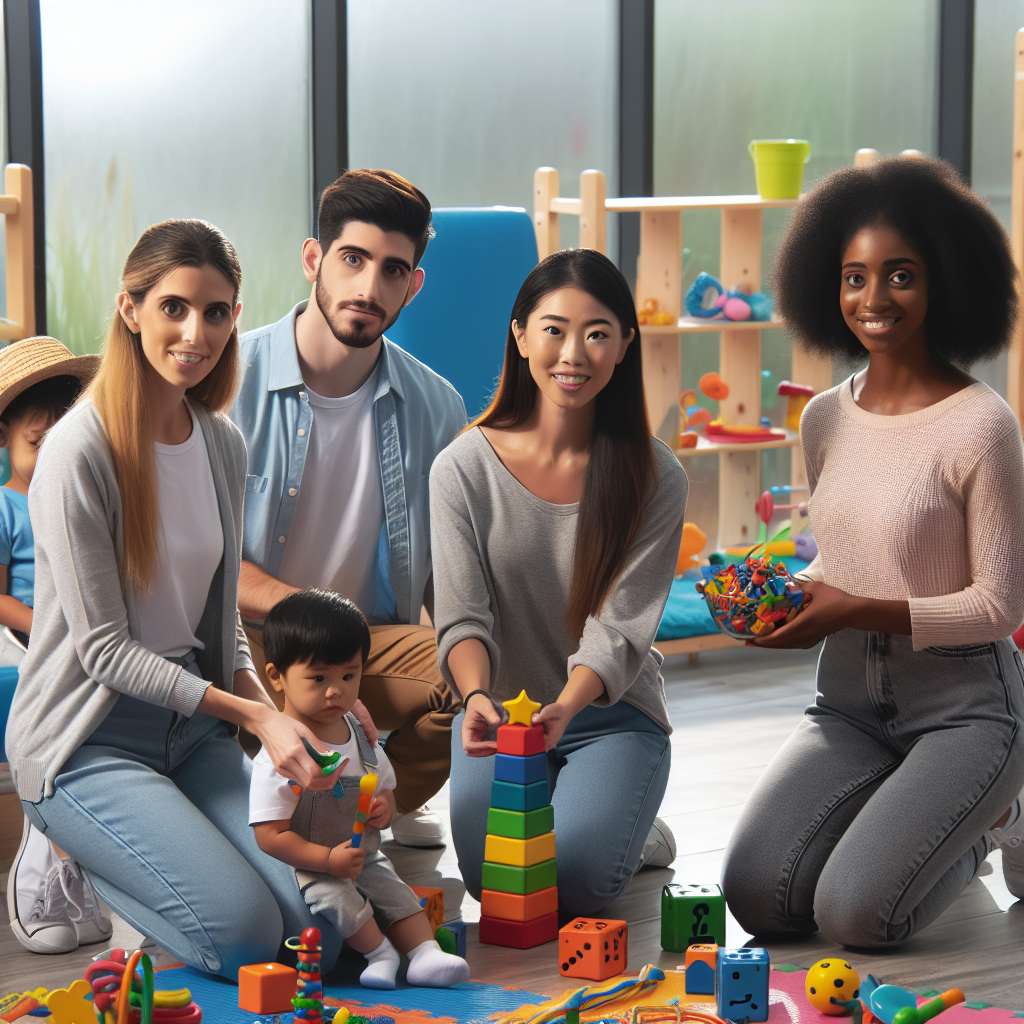 INTRODUCCIÓN

El autismo infantil es un trastorno del desarrollo que afecta la capacidad de una persona para comunicarse y relacionarse con otros. Se caracteriza por dificultades en el lenguaje, en la interacción social y en la conducta. Es importante comprender que el autismo es un trastorno del espectro autista, lo que implica que cada individuo puede presentar diferentes grados de afectación.

En este informe, se analizarán en detalle los diferentes aspectos del autismo infantil, incluyendo sus características, causas, diagnóstico, tratamientos y estrategias de intervención.

DESARROLLO

1. Características del autismo infantil:
   a. Dificultades en la comunicación: Los niños con autismo pueden presentar dificultades para desarrollar y utilizar el lenguaje. Pueden tener problemas para entender el lenguaje hablado, expresarse verbalmente y utilizar el lenguaje de manera socialmente apropiada.
   b. Deficiencias en la interacción social: Los niños con autismo pueden tener dificultades para establecer y mantener relaciones sociales. Pueden mostrar falta de interés en otras personas, dificultades para comprender las emociones y dificultades en la reciprocidad social.
   c. Comportamientos repetitivos y estereotipados: Los niños con autismo pueden presentar patrones repetitivos de comportamiento, intereses o actividades. Pueden tener movimientos estereotipados, como balanceo o aleteo de manos, y pueden mostrar resistencia al cambio.
   d. Sensibilidad sensorial: Muchos niños con autismo son sensibles a estímulos sensoriales, como ruidos fuertes o luces brillantes. Pueden tener dificultades para filtrar o procesar la información sensorial de manera adecuada.

2. Causas del autismo infantil:
   a. Factores genéticos: Se cree que hay una predisposición genética al autismo, aunque los genes específicos aún no se han identificado completamente. Se ha demostrado que existen ciertos genes que pueden aumentar el riesgo de desarrollar autismo, pero también se sabe que el autismo no es causado por un solo gen.
   b. Factores ambientales: Se ha sugerido que ciertos factores ambientales, como la exposición a toxinas durante el embarazo o a ciertos productos químicos, pueden contribuir al desarrollo del autismo. Sin embargo, aún se requiere más investigación para comprender el papel exacto de estos factores.

3. Diagnóstico del autismo infantil:
   a. Evaluación clínica: El diagnóstico del autismo se basa en la observación y evaluación clínica del comportamiento y desarrollo del niño. Los profesionales de la salud pueden utilizar cuestionarios, escalas de desarrollo y pruebas de observación estructuradas para evaluar diferentes áreas de funcionamiento.
   b. Evaluación multidisciplinaria: Es común que el diagnóstico del autismo se realice a través de un enfoque multidisciplinario, incluyendo la participación de pediatras, psicólogos, terapeutas del habla y otros especialistas en desarrollo infantil.

4. Tratamiento y estrategias de intervención:
   a. Terapia conductual: La terapia conductual, como la terapia aplicada del comportamiento (ABA), es uno de los enfoques más utilizados para tratar el autismo infantil. Se basa en la idea de que la conducta se puede modificar a través de recompensas y consecuencias positivas.
   b. Terapia del habla y lenguaje: Los niños con autismo pueden beneficiarse de la terapia del habla y lenguaje para mejorar sus habilidades de comunicación y lenguaje.
   c. Terapia ocupacional: La terapia ocupacional puede ayudar a los niños con autismo a desarrollar habilidades de autocuidado y habilidades motoras finas.
   d. Apoyo educativo: Muchos niños con autismo requieren apoyo educativo especializado para satisfacer sus necesidades educativas individuales. Esto puede incluir programas educativos individualizados, adaptaciones en el aula y apoyo adicional.

CONCLUSIÓN

El autismo infantil es un trastorno complejo que afecta a la comunicación, interacción social y comportamiento de los niños. Si bien se han hecho avances significativos en la comprensión y tratamiento del autismo, aún hay mucho por aprender. Es importante reconocer la importancia de un diagnóstico temprano y una intervención adecuada para maximizar el desarrollo y la calidad de vida de los niños con autismo.

BIBLIOGRAFÍA

American Psychiatric Association. (2013). Diagnostic and statistical manual of mental disorders (5th ed.). Arlington, VA: American Psychiatric Publishing.

Autism Speaks. (n.d.). Learn about autism. Recuperado de https://www.autismspeaks.org/what-autism

Centers for Disease Control and Prevention. (2020). Autism spectrum disorder (ASD). Recuperado de https://www.cdc.gov/ncbddd/spanish/autism/index.html

National Institute of Mental Health. (2016). Autism spectrum disorder. Recuperado de https://www.nimh.nih.gov/health/topics/autism-spectrum-disorders-asd/index.shtml